Уважаемые родители и педагоги!ОАО "РЖД" призывает вас обратить особое внимание на разъяснение детям правил нахождения на железной дороге.К сожалению, на железнодорожных путях в нашей стране ежегодно погибают дети. Трагедии случаются из-за попадания под поезда, поражения электричеством, падения с вагонов. Для того, чтобы решить эту социальную проблему, недостаточно только усилий железнодорожников. Нам нужно ваше участие, понимание и поддержка!Мы обращаемся к вам с просьбой, – активнее подключайтесь к профилактической работе, разъясняйте элементарные правила безопасности в семьях, на уроках, и личным примером обучайте детей безопасному поведению на железной дороге. Ведь никто не сделает это лучше вас. Железная дорога не место для игр, а зона повышенной опасности! Берегите вашу жизнь и жизнь ваших детей!Не оставляйте детей без присмотра на вокзалах, станциях, пассажирских платформах, вблизи железнодорожных путей. Держите их за руку или на руках. Игры и невнимательность на объекте повышенной опасности - одна из главных причин травмирования детей.Запомните и строго соблюдайте правила поведения на железной дороге:Переходить железнодорожные пути можно только в установленных местах, пользуясь при этом пешеходными мостами, тоннелями, переездами.На станциях, где мостов и тоннелей нет, необходимо переходить железнодорожные пути по настилам, а также в местах, где установлены указатели "Переход через пути".Запрещается переходить пути на железнодорожных переездах при закрытом шлагбауме или показании красного сигнала светофора переездной сигнализации.При переходе через железнодорожные пути необходимо убедиться в отсутствии движущегося поезда, локомотива или вагонов.Ходить по железнодорожным путям категорически запрещается!Переходить, перебегать через железнодорожные пути перед близко идущим поездом, если расстояние до него менее  – запрещается!Запрещается переходить железнодорожные пути менее, чем за 10 минут до прохода скоростного поезда.Категорически запрещается на станциях и перегонах подлезать под вагоны перелезать через автосцепки для прохода через путь.Запрещается проходить вдоль железнодорожных путей ближе  от крайнего рельса.Запрещается приближаться к опорам и проводам контактной сети, набрасывать на провода и опоры посторонние предметы, а также подниматься на опоры.Hельзя использовать наушники и мобильные телефоны при переходе через железнодорожные пути!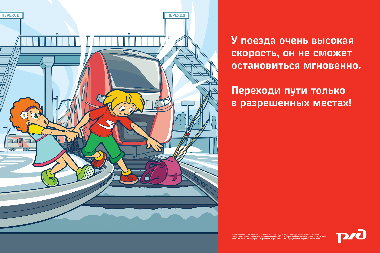 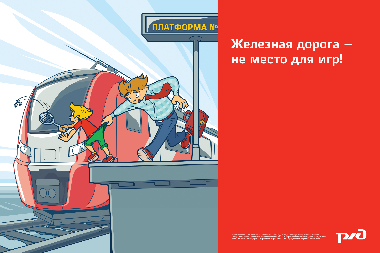 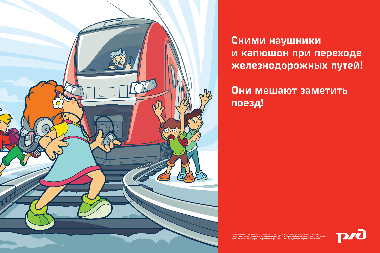 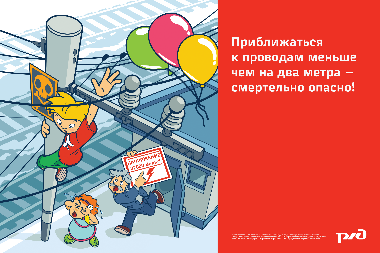 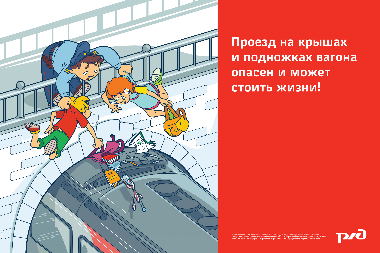 